a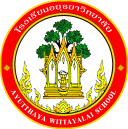 กิจกรรมโรงเรียนอยุธยาวิทยาลัย ปีการศึกษา 2562ชื่อกิจกรรม : ศึกษาดูงานกลุ่มสาระการเรียนรู้สังคมศึกษา ศาสนาและวัฒนธรรมความสอดคล้องกับยุทธศาสตร์ กลยุทธ์ และนโยบาย :ยุทธศาสตร์ชาติ 20 ปี (พ.ศ.2560-2579) ด้านที่ 3	ยุทธศาสตร์กระทรวงศึกษาธิการ ฉบับที่ 12 ปีการศึกษา 2560-2564   ข้อที่ 2	กลยุทธ์ของ  สพฐ. ข้อที่ 3	ยุทธศาสตร์ สพม. เขต 3  ข้อที่ 3	เกณฑ์คุณภาพโรงเรียนมาตรฐานสากล ข้อที่ 2มาตรฐานการประกันคุณภาพภายใน  มาตรฐานที่ 2กลยุทธ์ของโรงเรียนอยุธยาวิทยาลัย ปีการศึกษา 2562-2564 ข้อที่ 4โครงการหลักของโรงเรียน โครงการที่ 4  ตัวชี้วัดที่ 4.2 ลักษณะกิจกรรม :   กิจกรรมต่อเนื่อง   กิจกรรมใหม่	ชื่อผู้รับผิดชอบกิจกรรม : นางน้ำทิพย์ มหานิยม นางสาวเพ็ญทิพย์ สีคร้าม นายธีร์วรัตม์ รุจธนวิชญ์ 			 นางสาวเกศกาญจน์ ปรีชาชาญกลุ่มบริหารงานที่รับผิดชอบ : กลุ่มบริหารงานบุคคลและกิจการนักเรียน1.  หลักการและเหตุผล  	เนื่องจากครูเป็นทรัพยากรบุคคลที่มีความสำคัญในการพัฒนาผู้เรียนให้เกิดคุณภาพให้ดีขึ้น ทางกลุ่มสาระการเรียนรู้สังคมศึกษา ศาสนาและวัฒนธรรม จึงมีความมุ่งมั่นที่จะพัฒนาครูยุคใหม่ให้เกิดการเรียนรู้และสามารถจัดการศึกษาให้ผู้เรียน ได้อย่างมีคุณภาพผู้ที่มีบทบาทสำคัญและมีความจำเป็นสำคัญในการสร้างโรงเรียนคุณภาพที่สุด คือ ครู ซึ่งครูต้องเป็น “ผู้จัดการเรียนรู้” และลำดับต่อมาเป็นบุคคลที่ต้องมีวุฒิภาวะความเป็น “ครู” ทั้งวิถีชีวิตและจิตใจ รวมทั้งเป็นบุคคลแห่งการเรียนรู้ ครูจึงจำเป็นต้องมีความรู้ ความสามารถเชี่ยวชาญอย่างลึกซึ้ง              ทั้งนี้แนวทางในการพัฒนาครูให้มีศักยภาพดังกล่าวนั้น มีหลายแนวทาง เช่น การอบรม สัมมนา ประชุม การศึกษาต่อ ทัศนศึกษา ศึกษาดูงาน และการวิเคราะห์วิจัยงาน เป็นต้น กลุ่มสาระการเรียนรู้สังคมศึกษา ศาสนาและวัฒนธรรม จึงเล็งเห็นความสำคัญ ที่จะทำให้บุคลากรได้รับการพัฒนาเทคนิคกระบวนการในการจัดการเรียนรู้ที่หลากหลายมีนวัตกรรมใหม่ๆ สามารถนำไปใช้ในการเรียนการสอน 2.  วัตถุประสงค์  	2.1 เพื่อเพิ่มความรู้ และทักษะ บทบาท หน้าที่ในการจัดการเรียนรู้ได้อย่างมีประสิทธิภาพ  	2.2 เพื่อสร้างทัศนคติ  ความรัก ความสามัคคี และช่วยเหลือร่วมมือกันในกลุ่มสาระ     	2.3 เพื่อส่งเสริมให้ครูมีศักยภาพ สามารถปฏิบัติงานตามบทบาทหน้าที่ และนำไปพัฒนาผู้เรียนให้มี                                 อัตลักษณ์ “ตั้งใจเรียน เพียรทำดี มีวินัย รับใช้สังคม”3.  ตัวชี้วัดความสำเร็จ	ตัวชี้วัดที่ 4.2 ครูและบุคลากรร้อยละ 80 ได้รับการพัฒนาให้มีความเชี่ยวชาญทางวิชาชีพ มีความรู้ ความสามารถ และทักษะตามมาตรฐานตำแหน่ง4. เป้าหมาย/ ผลผลิต 	4.1  เชิงปริมาณ  ครูและบุคลากรกลุ่มสาระการเรียนรู้สังคมศึกษา ศาสนาและวัฒนธรรม เข้าร่วมทุกคน 	4.2  เชิงคุณภาพ  ครูและบุคลากร ได้รับการพัฒนาให้มีความเชี่ยวชาญทางวิชาชีพ มีความรู้ ความสามารถ และทักษะตามมาตรฐานตำแหน่ง5. สถานที่ดำเนินการ	โรงเรียนเบญจมราชูทิศ จังหวัดจันทบุรี6. ระยะเวลาดำเนินงาน 15 พฤษภาคม  2562 – 31 ธันวาคม 25627. ขั้นตอนการดำเนินกิจกรรม8. งบประมาณดำเนินการ      รวมทั้งสิ้น 20,000 บาท    โดยแบ่งเป็น	   งบอุดหนุนรายหัว				จำนวน.....20,000..........บาท		   งบพัฒนาผู้เรียน				จำนวน...........................บาท		   เงิน บ.ก.ศ.					จำนวน...........................บาท		   งบประมาณอื่น โปรดระบุ            		จำนวน...........................บาท       9. การติดตามและประเมินผล10.  ผลที่คาดว่าจะได้รับ 	10.1 เพื่อเพิ่มความรู้ และทักษะ บทบาท หน้าที่ในการจัดการเรียนรู้ได้อย่างมีประสิทธิภาพ  	10.2 เพื่อสร้างทัศนคติ  ความรัก ความสามัคคี และช่วยเหลือร่วมมือกันในกลุ่มสาระ     	10.3 เพื่อส่งเสริมให้ครูมีศักยภาพ สามารถปฏิบัติงานตามบทบาทหน้าที่ และนำไปพัฒนาผู้เรียนให้มี                                   อัตลักษณ์ “ตั้งใจเรียน เพียรทำดี มีวินัย รับใช้สังคม”ประมาณการงบประมาณที่ใช้ชื่อกิจกรรมศึกษาดูงานกลุ่มสาระการเรียนรู้สังคมศึกษา ศาสนาและวัฒนธรรมกลุ่มงาน /กลุ่มสาระ /ฝ่ายกลุ่มสาระการเรียนรู้สังคมศึกษา ศาสนาและวัฒนธรรมที่ขั้นตอนการดำเนินกิจกรรมงบประมาณงบประมาณงบประมาณงบประมาณงบประมาณระยะเวลาดำเนินการชื่อผู้รับผิดชอบที่ขั้นตอนการดำเนินกิจกรรมอุดหนุน     รายหัว(บาท)พัฒนาผู้เรียน(บาท)บ.ก.ศ.(บาท)อื่นๆ ระบุ  (บาท)รวม(บาท)ระยะเวลาดำเนินการชื่อผู้รับผิดชอบ1.Plan (วางแผน)Plan (วางแผน)Plan (วางแผน)Plan (วางแผน)Plan (วางแผน)Plan (วางแผน)Plan (วางแผน)Plan (วางแผน)1.ประชุมชี้แจงแก่คณะครูทุกคน เรื่องการดำเนินงานกิจกรรมการศึกษาดูงาน-----พ.ค. 62คณะครูในกลุ่มสาระการเรียนรู้สังคมศึกษาฯ2.Do (ปฏิบัติตามแผน)Do (ปฏิบัติตามแผน)Do (ปฏิบัติตามแผน)Do (ปฏิบัติตามแผน)Do (ปฏิบัติตามแผน)Do (ปฏิบัติตามแผน)Do (ปฏิบัติตามแผน)Do (ปฏิบัติตามแผน)2.เดินทางไปศึกษาดูงาน ณ โรงเรียนเบญจมราชูทิศ จังหวัดจันทบุรี20,000----ต.ค. 62คณะครูในกลุ่มสาระการเรียนรู้สังคมศึกษาฯ3.Check (ตรวจสอบการปฏิบัติตามแผน)Check (ตรวจสอบการปฏิบัติตามแผน)Check (ตรวจสอบการปฏิบัติตามแผน)Check (ตรวจสอบการปฏิบัติตามแผน)Check (ตรวจสอบการปฏิบัติตามแผน)Check (ตรวจสอบการปฏิบัติตามแผน)Check (ตรวจสอบการปฏิบัติตามแผน)Check (ตรวจสอบการปฏิบัติตามแผน)3.ทำแบบสอบถามสำรวจความพึงพอใจการเข้าร่วมกิจกรรม-----พ.ย. 62น.ส.เพ็ญทิพย์ สีคร้าม4.Act (ปรับปรุงแก้ไข)Act (ปรับปรุงแก้ไข)Act (ปรับปรุงแก้ไข)Act (ปรับปรุงแก้ไข)Act (ปรับปรุงแก้ไข)Act (ปรับปรุงแก้ไข)Act (ปรับปรุงแก้ไข)Act (ปรับปรุงแก้ไข)4.นำผลการตรวจสอบ เพื่อการพัฒนาในครั้งต่อไป-----ธ.ค. 62น.ส.เพ็ญทิพย์ สีคร้าม5.สรุปกิจกรรมและรายงานผลสรุปกิจกรรมและรายงานผลสรุปกิจกรรมและรายงานผลสรุปกิจกรรมและรายงานผลสรุปกิจกรรมและรายงานผลสรุปกิจกรรมและรายงานผลสรุปกิจกรรมและรายงานผลสรุปกิจกรรมและรายงานผล   สรุปกิจกรรมและรายงานหลังจากเสร็จกิจกรรมภายใน 15 วันหลังจัดกิจกรรมน.ส.เพ็ญทิพย์ สีคร้ามรวมรวม20.000----ตัวชี้วัดความสำเร็จวิธีวัดและประเมินผลเครื่องมือวัดและประเมินผลผู้รับผิดชอบครูและบุคลากรที่ได้รับการพัฒนาให้มีความเชี่ยวชาญทางวิชาชีพ มีความรู้ ความสามารถ และทักษะตามมาตรฐานตำแหน่ง ได้อย่างเหมาะสม ไม่น้อยกว่าร้อยละ 80สอบถามแบบสอบถามน.ส.เพ็ญทิพย์ สีคร้ามผู้เสนอกิจกรรมผู้ตรวจกิจกรรมลงชื่อ................................................(นางสาวเพ็ญทิพย์ สีคร้าม)ตำแหน่ง  ครูลงชื่อ ......................................................(นางภัสราภรณ์  นาคสู่สุข)เจ้าหน้าที่แผนงานกลุ่มสาระฯ/ฝ่าย/กลุ่มงานหัวหน้าโครงการหลักหัวหน้าโครงการหลักลงชื่อ.................................................(นายศุภกร การสมบัติ)หัวหน้ากลุ่มงานบริหารงานบุคคลและกิจการนักเรียนลงชื่อ.................................................(นายศุภกร การสมบัติ)หัวหน้ากลุ่มงานบริหารงานบุคคลและกิจการนักเรียนผู้เห็นชอบโครงการผู้เห็นชอบโครงการลงชื่อ ....................................................(นางพิมพลักษณ์ บุญลือ)รองผู้อำนวยการกลุ่มงานบริหารงานบุคคลและกิจการนักเรียนลงชื่อ ....................................................(นางพิมพลักษณ์ บุญลือ)รองผู้อำนวยการกลุ่มงานบริหารงานบุคคลและกิจการนักเรียนหัวหน้างานแผนงานหัวหน้างานแผนงานลงชื่อ.................................................(นายสรรพสิทธิ์  โกศล)หัวหน้างานนโยบายและแผนงาน    ลงชื่อ.................................................(นายสรรพสิทธิ์  โกศล)หัวหน้างานนโยบายและแผนงาน    ผู้ตรวจสอบงบประมาณผู้ตรวจสอบงบประมาณลงชื่อ ....................................................(นายสมใจ  พัฒน์วิชัยโชติ)รองผู้อำนวยการกลุ่มบริหารงบประมาณลงชื่อ ....................................................(นายสมใจ  พัฒน์วิชัยโชติ)รองผู้อำนวยการกลุ่มบริหารงบประมาณผู้อนุมัติโครงการผู้อนุมัติโครงการ(    )  อนุมัติ               (    )  ไม่อนุมัติลงชื่อ .........................................................(นายวรากร  รื่นกมล)ผู้อำนวยการโรงเรียนอยุธยาวิทยาลัย(    )  อนุมัติ               (    )  ไม่อนุมัติลงชื่อ .........................................................(นายวรากร  รื่นกมล)ผู้อำนวยการโรงเรียนอยุธยาวิทยาลัยที่รายการจำนวนหน่วยราคาต่อหน่วยรวมเป็นเงินประเภทของงบประมาณที่ใช้1.ค่าจ้างเหมารถบัสจากโรงเรียนอยุธยาวิทยาลัย ไปจังหวัดจันทบุรี 1 คัน20,00020,000รวมเงิน  (สองหมื่นบาทถ้วน)รวมเงิน  (สองหมื่นบาทถ้วน)รวมเงิน  (สองหมื่นบาทถ้วน)รวมเงิน  (สองหมื่นบาทถ้วน)20,000